Бриф на разработку сайта 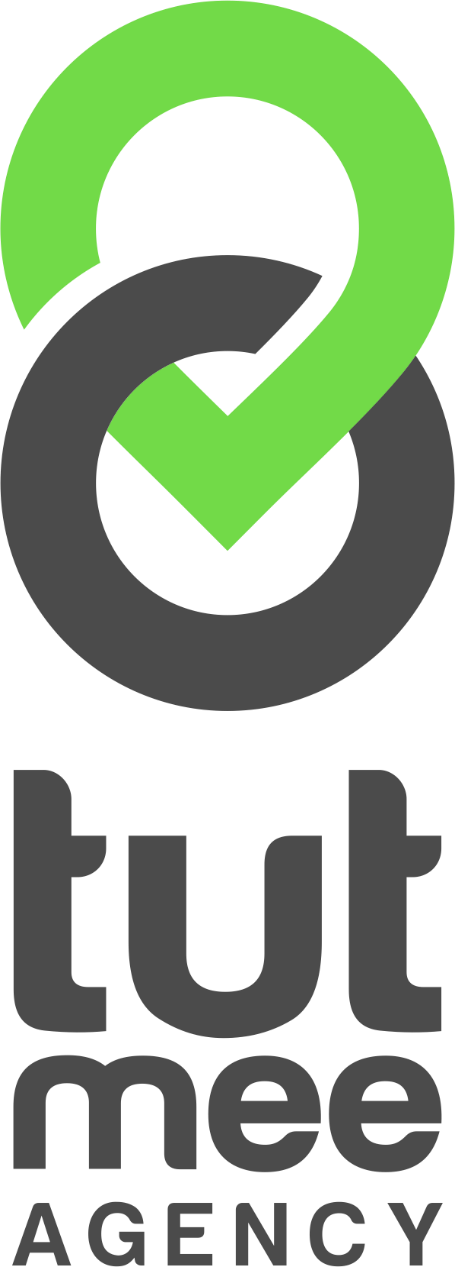                 За гранью конкуренции!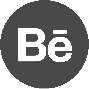 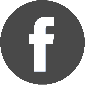 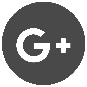 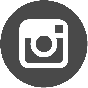 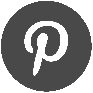 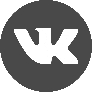 Присоединяйтесь к нам в социальных сетях и получайте скидкиПросим Вас давать максимально раскрытые ответы, а также при необходимости делать уточнения.Первый вариант, разрабатываемый нашими специалистами основан не только на Ваших пожеланиях, но и на современных тенденциях дизайна, психологических факторах поведения будущих клиентов. Соответственно первый макет наиболее приемлем для создания бизнеса в интернете. Просим Вас прислушаться к нам)))Любые дополнительные доработки в структуре страниц сайта и его функционала, не заявленные в брифе и предоставленном ТЗ, будут рассчитываться, как дополнительные работы и оплачиваться по доп. соглашению сторон. В соответствии с этим, просим предоставлять максимум информации для разработки структуры и дизайна сайта. Если Вы четко знаете, какая структура будет у страницы Вашего сайта - опишите ее.Элементы на сайте отрисовываются в соответствии с фирменным стилем компании (фирменные цвета и элементы, брендбуки, презентации), если Вы не указали в ТЗ других пожеланий по дизайну элементов сайта.Благодарим Вас за заполнение брифа!МЫ РАДЫ СОТРУДНИЧЕСТВУ С ВАМИ!С уважением, команда 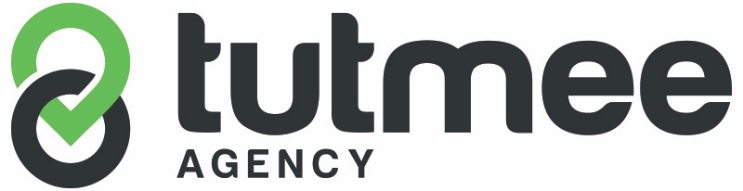 За гранью конкуренции!Присоединяйтесь к нам в социальных сетях и получайте скидки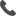 8 (499) 653-96-20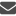 info@tutmee.ru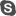 tutmee.ru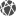 tutmee.ruДата заполнения: Важно! На основе брифа составляется техническое задание. От полноты и детализации его заполнения будет зависеть результат, который Вы получите.*В случае затруднения с ответами на любой из перечисленных вопросов, Вы всегда можете связаться с нами по телефону, скайпу и электронной почте или поставить знак «?» рядом с пунктом, который хотите обсудить подробнее в дальнейшем.Дата заполнения: Важно! На основе брифа составляется техническое задание. От полноты и детализации его заполнения будет зависеть результат, который Вы получите.*В случае затруднения с ответами на любой из перечисленных вопросов, Вы всегда можете связаться с нами по телефону, скайпу и электронной почте или поставить знак «?» рядом с пунктом, который хотите обсудить подробнее в дальнейшем.Ключевая информация о компанииКлючевая информация о компанииПолное название компанииГод основания компанииКраткая история компании(ключевые моменты)Род занятий компании (опишите, чем Вы занимаетесь)Масштаб деловых интересов компании (местный, региональный, международный)Позиционирование компании на рынке (Например, SAAB «Лучший автомобиль для норвежской зимы»)Преимущества перед конкурентамиОсновная идея (миссия) продукта/услуги(Например, миссия IKEA «Улучшение повседневной жизни каждого»)Назовите 3 и более характеристик / преимуществ продукта(рациональные и/или эмоциональные)Назовите 3-х основных конкурентов Вашей компанииСуществующий сайт компании(Если есть)Ваша целевая аудитория?Ваша целевая аудитория?Мужчины/Женщины ВозрастРод занятийУровень доходаЗачем к Вам приходит пользователь на сайт? Что он должен получить?В какой ситуации, при каких условиях чаще всего потребитель будет покупать ваш продукт/услугу?Информация для разработки проектаИнформация для разработки проектаПредполагаемый тип сайта (корпоративный, интернет-магазин, Сайт-визитка, Landing Page, Информационный портал, др.)Требуется ли разработка текста на сайт?Если да, Вам будут направлены дополнительные вопросы.Предоставляете ли Вы пожелания к структуре сайта?Если нет, структура разрабатывается на усмотрение специалистов ИсполнителяТребуется ли адаптивная версия? Если да, укажите точные разрешения на выбор:ПК- 1920, ноутбук – 1366-1024, планшет - 768, телефон - 320 рхПК- 1920, планшет - 768, телефон - 320 рхАдаптивная версия оговаривается заранее и оплачивается дополнительно.Перечислите разделы (страницы) сайтаКаким Вы видите стиль текстового наполнения сайта? * Официальным* Деловым* Научным* Художественным* РазговорнымПо Вашему мнению, текст должен:* призывать к совершению необходимого действия* ненавязчиво информировать о возможностиОсновные преимущества предлагаемого товара / услугиОсобенности / факты / цифры о компании / товаре / услугеСтоимость товара / услугиКакие гарантии Вы можете дать Вашим клиентам?Отзывы о компании / товаре / услуге. Готовы ли Вы предоставить реальные отзывы Ваших клиентов?               *Да              *Написать копирайтеру(Реальные отзывы выглядят более естественно, стилистика и орфография в обязательном порядке редактируется)Если отзывы предоставляются, какие отзывы Вы хотели бы Видеть на сайте? (Текстовые, видео, аудио)Этапы работы Вашей компанииУсловия оплаты / доставкиВаши акции / предложения / актуальноеНовости о компанииКлиенты Вашей компании (если будем размещать, нужны наименования, логотипы)Ваш адрес, телефоны и режим работыЗаинтересованы ли Вы в сборе базы потенциальных клиентов?  (в этом случае мы запрашиваем контактные данные посетителей в форме)Какие поля добавляем в формы захвата? (Имя, телефон, e-mail и т.д.)Достаточный ли объем информации, по Вашему мнению, Вы предоставили для текстового наполнения сайта? Мы готовы использовать в работе * техническую информацию (переписывается доступным языком)* информацию с сайтов Ваших конкурентов* (переписывается до неузнаваемости)*В данном случае просим предоставить точные указания по соответствию предоставляемых Вами услуг (продаваемых товаров) тем, что значатся на сайте конкурентовИконки социальных сетей (перечислите какие и дайте на них ссылки)Предпочтения по дизайнуПредпочтения по дизайнуКакие исходные материалы для разработки дизайна сайта Вы готовы предоставить?(логотип, фирменный стиль, цветовая схема и др.)Мы делаем Разработку нового дизайна/редизайн готового проекта?Если редизайн, предоставьте ссылку на сайт, с которым будет работать дизайнерПримеры сайтов, которые нравятся и почему они Вам нравятся? (Обязательно для заполнения)Примеры сайтов, которые не нравятся и почему они Вам не нравятся? (Обязательно для заполнения)Опишите будущий сайт нескольким прилагательными (например, современный, удобный). Также укажите, каким он не должен быть (например, ярким, пафосным). Укажите минимум по 5 определенийСтилевое решение дизайна сайта (Серьезный, строгий деловой стиль/Яркий, современный стиль/Легкий, невесомый стиль/Оригинальная подача информации)Какая подача информации на сайте Вам ближе:Серьёзная деловая подача информации (примерно одинаковое соотношение текста и фотографий)Подача большого количества текста с минимум фотографий, картинок и видеоПодача информации через картинки (фотографии и видео с минимумом описательного текста)Минимум информации на сайте (большое количество свободного места, пространства)Цветовая схема (желаемая цветовая гамма дизайна сайта) (Обязательно для заполнения)Логотип компании (если есть или разрабатываем)Разработка логотипа будет выполняться за отдельную стоимостьЧто бы Вы хотели видеть на первом экране главной страницы сайта (фото/видео/слайд-шоу/другое)Бэкграунд (фон блока посадочной страницы)Слайдер (динамически меняющиеся картинки-карусель)Меню (плавающее/фиксированное)Предпочтения относительно шрифтов(Ниже приведены примеры, основных групп шрифтов.)Антиква - шрифты с засечками (например, Gramond, Times, Bodoni)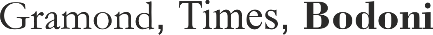 Гротеск - рубленные шрифты без засечек (Helvetica, Pragmatica, Futura)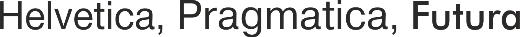 Рукописные (ArtScript, Ceremonious, Veles)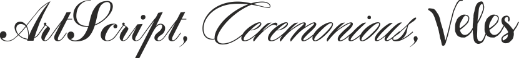 Декоративные (Шрифты нестандартные художественные, используются для расстановки акцентов)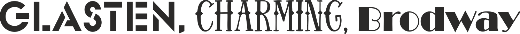 Возможно у Вас есть фирменный шрифт, просим его выслать.Фотографии сотрудников (просим предоставить до начала разработки)Визуальные эффекты для страницы сайта (анимация/параллакс, пример - http://mint.tutmee.ru/)Сложная инфографика содержащая в себе сложно структурированную схему или полномасштабный рисунок. Приведите пример.Обратная связь (Ваш способ общения с клиентом - звонок, консультация, какие поля будут в форме захвата?)Клиенты Вашей организации представлены в виде фотографий/логотипов. (Просим их предоставить до начала разработки)Отзывы Ваших клиентов (аудио/видео/текстовые, фото клиентов, оставивших отзывы и т.д.)Схема проезда к офису компании Наличие на сайте калькулятора, счетчика или другого функционала, нуждающегося в дизайне.Дополнительные пожелания и требования к разрабатываемому проекту.Здесь вы можете написать все, что не вошло в перечисленные выше пункты. При необходимости приложите дополнительные материалы к брифу.Функциональная частьФункциональная частьНазвание сайта, его будущее доменное имя:Предполагается ли публикация иностранных версий сайта?Требуется ли организация взаимодействия со сторонними сайтами или программами (1С, интранет-системы, CRM и т.д.)? Укажите их.Таймер (обратный в акции или предложении)Калькулятор (при наличии на сайте калькулятора от Заказчика необходимы все входные и выходные данные для калькулятора, логика его работы с формулами для вычисления)Каталог товаров (обозначить примерное количество позиций в каталоге. Будет ли в каталоге фильтрация?)Укажите электронную почту, на которую должны приходить заявки с сайтаУкажите номер телефона, на который должны поступать звонки с сайтаОпределение местоположения посетителей сайта по ip (при наличии у компании нескольких филиалов или офисов в разных городах, подобный функционал сократит время поиска необходимой контактной информации для пользователя и выдаст ему контактные данные ближайшего офиса компании)Реализация на CMS (система администрирования сайта) (Joomla!, Wordpress, Bitrix, Magento)Кто будет редактировать информацию на сайте?* Специалист (не требуется упрощение системы администрирования)* Не специалист (система администрирования должна быть максимально простой)Будет ли на сайте он-лайн оплата?Если да, какую систему оплаты Вы хотите интегрировать (Рекомендуем Robokassa)Предполагается ли на сайте функционал личного кабинета.Если да, опишите детально структуру его работы.Дополнительные пожелания и требования к разрабатываемому проекту.Здесь вы можете написать все, что не вошло в перечисленные выше пункты. При необходимости приложите дополнительные материалы к брифу.Вы можете воспользоваться дополнительнымиуслугами нашей компании.Укажите какие из них вам интересны, и мы обсудим их дополнительно.Вы можете воспользоваться дополнительнымиуслугами нашей компании.Укажите какие из них вам интересны, и мы обсудим их дополнительно.Настройка и ведение контекстной рекламы в Яндекс.Директ, Google AdwordsСквозная аналитикаМаркетинг-китПрезентация о компанииE-mail рассылкаSMM-продвижение8 (499) 653-96-20info@tutmee.rututmee.rututmee.rututmee.ru